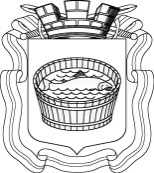 Ленинградская область                           Лужский муниципальный район Совет депутатов Лужского городского поселениячетвертого созываРЕШЕНИЕ           17 декабря 2019 года       №  32     Об установлении тарифа на услуги городской бани Лужского муниципального унитарного предприятия «Лилия» 	В соответствии с федеральным законом от 06.10.2003 г. № 131-ФЗ       «Об общих принципах организации местного самоуправления в Российской Федерации» (с изменениями), решением Совета депутатов Лужского городского поселения от 27.08.2019 г. № 268 «О реорганизации Лужского муниципального унитарного предприятия «Лилия» в форме присоединения к нему Лужского муниципального унитарного предприятия «Банно-прачечный комбинат», на основании  протокола тарифной комиссии от 26.11.2019 г. № 11, Совет депутатов Лужского городского поселения РЕШИЛ:1. Установить до 01 июля  2020 года для Лужского муниципального унитарного предприятия «Лилия» тариф для граждан на помывку в городской бане, расположенной по адресу: г. Луга, ул. Тоси Петровой,  д. 10-а, в следующих размерах:- для граждан с 10 лет – 170 руб. с человека;- для детей с 7 до 10 лет – 85 руб. с человека;- для детей  с 3 до 7 лет – 10 руб.  с человека;- для детей до 3 лет – бесплатно.2. Утвердить до 01 июля 2020 года экономически обоснованную стоимость услуги по помывке в городской бане Лужского муниципального унитарного предприятия «Лилия», расположенной по адресу: г. Луга, ул. Тоси Петровой,   д. 10-а, для компенсации выпадающих доходов из бюджета Лужского городского поселения в размере 235 (Двести тридцать пять) руб.      3. Настоящее решение вступает в силу с момента официального опубликования.      4. Контроль за исполнением данного решения  возложить на главу администрации Лужского муниципального района  Намлиева Ю.В.Глава Лужского городского поселения,исполняющий полномочия председателя Совета депутатов	                                                                               В.А. Голуб Разослано: администрация ЛМР, ОТС и КХ, ОГХ, КЭР и ИД, ЛМУП «Лилия»,                                       ред. газ. «Лужская правда», прокуратура